Council Name: Lichfield City Council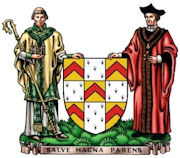 Council Address: Donegal House, Bore St, Lichfield, WS13 6LUEmail Address: markets@lichfield.gov.ukTelephone numbers: 01543 309853 or 07970 861570Market Privacy NoticeWhen you hire a pitch, the information you provide (personal information such as name, address, email address, phone number) will be processed and stored so that it is possible to contact you and respond to your correspondence, provide information, send invoices and receipts relating to your hire agreement. Your personal information will not be shared with any third party without your prior consent.When you contact usThe information you provide (personal information such as name, address, email address, phone number, organisation) will be processed and stored to enable us to contact you and respond to your correspondence, provide information and/or access our facilities and services. Your personal information will be not shared or provided to any other third party.The Councils Right to Process Information General Data Protection Regulations Article 6 (1) (a) (b) and (e)Processing is with consent of the data subject orProcessing is necessary for compliance with a legal obligation orProcessing is necessary for the performance of a task carried out in the public interest or in the exercise of official authority vested in the controllerInformation SecurityLichfield City Council has a duty to ensure the security of personal data. We make sure that your information is protected from unauthorised access, loss, manipulation, falsification, destruction or unauthorised disclosure. This is done through appropriate technical measures and appropriate policies. Copies of these policies can be requested.We will only keep your data for the purpose it was collected for and only for as long as is necessary. After which it will be deleted. (You many request the deletion of your data held by Lichfield City Council at any time). Access to InformationYou have the right to request access to the information we have on you. You can do this by contacting our Data Information Officer; the Town Clerk, Donegal House, Bore St, Lichfield WS13 6LU.Information CorrectionIf you believe that the information we have about you is incorrect, you may contact us so that we can update it and keep your data accurate. Please contact the Markets Officers on 01543 309853 or 07970 861570 to request this.Information DeletionIf you wish Lichfield City Council to delete the information about you please contact the Town Clerk at the address above to request this.Right to ObjectIf you believe that your data is not being processed for the purpose it has been collected for, you may object: Please contact the Town Clerk to object.Rights Related to Automated Decision Making and Profiling Lichfield City Council does not use any form of automated decision making or the profiling of individual personal data.ComplaintsIf you have a complaint regarding the way your personal data has been processed you may make a complaint to Lichfield City Council by contacting the Town Clerk  Townclerk@lichfield.gov.uk Tel: 01543 250011 and the Information Commissioners Office casework@ico.org.uk Tel: 0303 123 1113Summary: In accordance with the law, Lichfield City Council only collect a limited amount of information about you that is necessary for correspondence, information and service provision.  Lichfield City Council do not use profiling, we do not sell or pass your data to third parties. Lichfield City Council do not use your data for purposes other than those specified. Lichfield City Council make sure your data is stored securely and delete all information deemed to be no longer necessary. Lichfield City Council constantly review our Privacy Policies to keep up to date in protecting your data. (You can request a copy of our policies at any time).